г…, 2024 г.Конкурсное задание разработано экспертным сообществом и утверждено Менеджером компетенции, в котором установлены нижеследующие правила и необходимые требования владения профессиональными навыками для участия в соревнованиях по профессиональному мастерству.Конкурсное задание включает в себя следующие разделы:1. ОСНОВНЫЕ ТРЕБОВАНИЯ КОМПЕТЕНЦИИ ………………………………… 31.1. ОБЩИЕ СВЕДЕНИЯ О ТРЕБОВАНИЯХ КОМПЕТЕНЦИИ ………………… 31.2. ПЕРЕЧЕНЬ ПРОФЕССИОНАЛЬНЫХ ЗАДАЧ СПЕЦИАЛИСТА ПО                     КОМПЕТЕНЦИИ «Инженерный дизайн САПР» ………..……………………...  31.3. ТРЕБОВАНИЯ К СХЕМЕ ОЦЕНКИ …………………………………………… 81.4. СПЕЦИФИКАЦИЯ ОЦЕНКИ КОМПЕТЕНЦИИ ……………………………… 81.5. КОНКУРСНОЕ ЗАДАНИЕ ……………………………. …………………….     101.5.1. Разработка/выбор конкурсного задания ……………………………………    101.5.2. Структура модулей конкурсного задания  ………………………………...     132. СПЕЦИАЛЬНЫЕ ПРАВИЛА КОМПЕТЕНЦИИ ………………………………   142.1. Личный инструмент конкурсанта ……………………………………………     172.2. Материалы, оборудование и инструменты, запрещенные на площадке …     17 3. Приложения …………………………………………………………………     18ИСПОЛЬЗУЕМЫЕ СОКРАЩЕНИЯЕСКД – единая система конструкторсой документацииИЛ – инфраструктурный листКЗ – конкурсное заданиеинструкция по охране труда и технике безопасности;ПЭВМ (ПК) - персональная электронно-вычислительная машина (персональный компьютер)САПР – система автоматизированного проектированияТТ – технические требования в чертеже или 3D-аннтотацииМЦХ- массо-центровочные характеристики изделия 1. ОСНОВНЫЕ ТРЕБОВАНИЯ КОМПЕТЕНЦИИ1.1. ОБЩИЕ СВЕДЕНИЯ О ТРЕБОВАНИЯХ КОМПЕТЕНЦИИТребования компетенции (ТК) «Инженерный дизайн САПР» определяют знания, умения, навыки и трудовые функции, которые лежат в основе наиболее актуальных требований работодателей отрасли. Целью соревнований по компетенции является демонстрация лучших практик и высокого уровня выполнения работы по соответствующей рабочей специальности или профессии. Требования компетенции являются руководством для подготовки конкурентоспособных, высококвалифицированных специалистов / рабочих и участия их в конкурсах профессионального мастерства.В соревнованиях по компетенции проверка знаний, умений, навыков и трудовых функций осуществляется посредством оценки выполнения практической работы. Требования компетенции разделены на четкие разделы с номерами и заголовками, каждому разделу назначен процент относительной важности, сумма которых составляет 100.1.2. ПЕРЕЧЕНЬ ПРОФЕССИОНАЛЬНЫХ ЗАДАЧ СПЕЦИАЛИСТА ПО КОМПЕТЕНЦИИ «Инженерный дизайн САПР» Таблица №1Перечень профессиональных задач специалиста1.3. ТРЕБОВАНИЯ К СХЕМЕ ОЦЕНКИСумма баллов, присуждаемых по каждому аспекту, должна попадать в диапазон баллов, определенных для каждого раздела компетенции, обозначенных в требованиях и указанных в таблице №2.Таблица №2Матрица пересчета требований компетенции в критерии оценки1.4. СПЕЦИФИКАЦИЯ ОЦЕНКИ КОМПЕТЕНЦИИОценка Конкурсного задания будет основываться на критериях, указанных в таблице №3:Таблица №3Оценка конкурсного задания1.5. КОНКУРСНОЕ ЗАДАНИЕ Общая продолжительность Конкурсного задания: 12 ч.Количество конкурсных дней: 3 днейВне зависимости от количества модулей, КЗ должно включать оценку по каждому из разделов требований компетенции.Оценка знаний участника должна проводиться через практическое выполнение Конкурсного задания. В дополнение могут учитываться требования работодателей для проверки теоретических знаний / оценки квалификации.1.5.1. Разработка/выбор конкурсного задания Конкурсное задание состоит из 6 модулей, включает обязательную к выполнению часть (инвариант) – 3 модулей, и вариативную часть – 3 модулей. Общее количество баллов конкурсного задания составляет 100.Обязательная к выполнению часть (инвариант) выполняется всеми регионами без исключения на всех уровнях чемпионатов.Количество модулей из вариативной части, выбирается регионом самостоятельно в зависимости от материальных возможностей площадки соревнований и потребностей работодателей региона в соответствующих специалистах. В случае если ни один из модулей вариативной части не подходит под запрос работодателя конкретного региона, то вариативные модули формируются регионом самостоятельно под запрос работодателя. При этом, время на выполнение модулей и количество баллов в критериях оценки по аспектам не меняются.Таблица №5Матрица конкурсного задания1.5.2. Структура модулей конкурсного задания (инвариант/вариатив)Модуль А.  (Механическая сборка и разработка чертежей для производства) Время на выполнение модуля 4 часа (Допускается совмещать с модулем Е).Задания: Необходимо разработать электронные модели требуемых деталей и сборочных единиц, построить главную сборку (механизма), создать чертежи сборочных единиц с указателями номеров позиций и спецификациями, создать чертежи требуемых деталей с указанием всех необходимых размеров, обозначений отклонений формы поверхностей. Модуль Б.  (Проектирование конструкции по ТЗ или внесение изменений в конструкцию изделия) Время на выполнение модуля от 2 до 3 часов (в зависимости от сложности задания)Задания: Необходимо разработать электронные модели ряд деталей в соответствии с информацией из технического задания, создать сборку с деталями/сб. ед. альтернативной конструкции, создать чертежи сборок, сб. ед. с указателями номеров позиций и спецификациями или разработать электронные модели ряд деталей в соответствии с информацией, приведенной на эскизах, внести изменения в деталях/сборочных единицах в соответствии с условием задания, создать сборку с деталями/сб. ед. альтернативной конструкции, создать чертежи сборок, сб. ед. с указателями номеров позиций и спецификациями. Модуль В.  (Создание деталей из листового материала)Время на выполнение модуля минимум 1 час, максимум 2 часа (в зависимости от продолжительности модуля Б. Модуль Б и В необходимо выполнять в один конкурсный день, максимальное время на два модуля – 4 часа).Задания: Необходимо разработать электронные модели деталей из листового материала. Выполнить чертежи деталей из листового материала с указанием всех необходимых размеров и выполнить чертежи развертки детали. Модуль Г  (Создание прототипа объекта и конструирование по физической модели или цифровым данным)Время на выполнение модуля от 1,5 до 2 часов (в зависимости от сложности задания, наличия 3D-печати).Задания: Необходимо создать 3D-модель детали (устройства), чертёж с указанием всех необходимых для изготовления размеров, отклонений формы поверхностей, параметров шероховатости поверхностей. Для разрботанного прототипа создать файл для печати детали.В случае отсутствия физической модели, в задании может использоваться электронное облако точек (цифровые данные), по которым необходимо построить 3D-модель. Необходимо будет по исходной детали (формат stl) разработать твердотельную электроную модель.Внимание:Использование систем, позволяющих запоминать деталь в масштабе, запрещено (например, фотографии, мастика, чернильная подушечка и т.п.);Участники получают физические модели на 2 часа (или менее, по решению экспертов), а затем обязаны сдать их обратно. После этого участник продолжает выполнение задания на основании выполненных им эскизов и полученной информации;Подготовить файл формата stl для печати на 3D-принтере.Модуль Д  (Машиностроительное производство)Время на выполнение модуля от 2 до 2,5 часов (в зависимости от продолжительности модуля Г. Модуль Г и Д необходимо выполнять в один конкурсный день, максимальное время на два модуля – 4 часа).Задания: Необходимо разработать электронные модели сборочных единиц рамных конструкции, построить главную сборку (раму), создать чертежи сборочных единиц с указателями номеров позиций и спецификациями. Модуль Е (Функционирование устройства)Время на выполнение модуля 0,5 часа (можно совмещать с модулем А, при этом общее время на выполнение модуля А и Е должно быть не более 4 часов).Задания: По выданным электронным моделям и описанию конструкции необходимо разработать видео о процессе работы механизма, продемонстрировать внутреннюю конструкцию изделия и фотореалистичное изображение конструкции.2. СПЕЦИАЛЬНЫЕ ПРАВИЛА КОМПЕТЕНЦИИДопуск к выполнению конкурсных заданий и работе на площадке чемпионата:Участники допускаются к выполнению конкурсного задания после обязательного инструктажа на конкурсной площадке с подписью в протоколе инструктажа. Эксперты должны предъявить выписку из инструктажа образовательной организации (или месту работы) о присвоении группы электробезопасности. Уровень квалификации эксперты подтверждают, предъявив копии диплома, сертификатов и т.п.Подключение к сети интернет: Начиная с подготовительного дня для ПК, с САПР которым не требуется подтверждение лицензии (связь с сервером), необходимо отключать от сети интернет;На перерывах (технических, обеденных) участник имеет право не закрывать САПР, запускать формирование файлов фотореалистичных изображений и анимации или запускать расчёты.По истечении времени конкурсного дня, отведённого на:выполнение модуля А, Б, В, и Д участник закрывает все приложения на ПК и встаёт со своего рабочего места.;выполнение модуля Е добавление времени для формирования файлов анимации и фотореалистичного изображения не допускается за исключением случаев, когда участник приступил к формированию (рендеринг, обработка) файлов анимации и фотореалистичного изображения не менее чем 15 мин до окончания конкурного времени. Экспертное сообщество должно подтвердить данный факт работы с файлами. В любом случае, по окончании времени конкурсного дня участник покидает площадку, а сохранением файлов в данном случае будет заниматься технический эксперт (либо главный эксперт);выполнение модуля Г, допускается добавление времени на запуск печати в 3D-принтере, если участник приступил к формированию (G-code) не менее чем 15 мин до окончания конкурного времени. При этом установку на 3D-печать и снятие готового объекта с рабочей платформы осуществляет технический эксперт.Взаимодействие и контакты между Конкурсантом и Экспертом:•	Не разрешается общаться Экспертам/переводчикам и Участникам в обеденный и другие перерывы на протяжении выполнения конкурсного задания. •	Участник и Эксперт не могут находиться одновременно вне соревновательной площади, за исключением случаев, когда рядом присутствуют другие эксперты (не из одного региона / учебного заведения).Штрафные санкции:За нарушение требований сохранения результата выполненной работы предусмотрены (для группы участников «юниоры», это правило не распространяется):•	при нахождении в папке с результатами нескольких одноименных файлов при проверке будет оцениваться последний сохраненный файл;•	экспеты не оценивает результаты модуля, если участник проигнорировал указания к размещению файлов;•	эксперты не оценивает ту часть работы участника, которую не смогла идентифицировать, например, файлы названы не в соответствии с требованиями заданию или символами, не дающими возможность определить внутреннее содержание;за название файлов в оскорбительной форме, игнорирование указаний экспертов, ответственных за время работы, игнорирование указаний главного эксперта и заместителя главного эксперта, на участника налагаются следующие штрафные санкции:•	первое нарушение – предупреждение, оформляется протоколом;•	за второе нарушение снимается 10% от набранных баллов за текущий критерий (конкурсный модуль), оформляется протоколом. Например, за модуль А, оцениваемым максимум в 30 баллов, штраф будет составлять 3 балла, за модуль Е, оцениваемым максимум в 5 баллов, штраф будет составлять 0,5 балла и т.д.;•	за последующее нарушение следует отстранение от выполнения конкурсного задания текущего дня, оформляется протоколом;•	за систематическое нарушение удаление с площадки чемпионата с дисквалификацией, оформляется протоколом.За нарушение требований охраны труда, техники безопасности и окружающей среды предусмотрены:•	первое нарушение, не повлекшее травмы или порчу оборудования – предупреждение, оформляется протоколом;•	второе и последующие нарушения, не повлекшее травмы или порчу оборудования – вычитается 1 балл за нарушение из модуля текущего дня, но не более 2 баллов в день;За нарушение, повлекшее травмы или порчу оборудования участник дисквалифицируется до окончания чемпионата. Баллы участнику будут засчитаны за выполненную работу до момента выявления нарушения.Если эксперт выразил оскорбление конкурсантов или экспертов во время проведения чемпионата, игнорирование указаний экспертов, отвественных за время работы, игнорирование указаний главного эксперта и заместителя главного эксперта, на эксперта налагаются следующие штрафные санкции:•	за первое нарушение – предупреждение, оформляется протоколом;•	за второе нарушение – удаление с площадки чемпионата и последующем отстранением от участия в мероприятиях компетенции, подводимых ИРПО, в течении года с момента второго нарушения.2.1. Личный инструмент конкурсантаСписок материалов, оборудования и инструментов, которые конкурсант может или должен привезти с собой на соревнование. •	Стандарты в печатном виде (ГОСТ 2.109, ГОСТ ГОСТ2.305, ГОСТ2.052 и др. стандарты по обозначению разъемных или не разъемных соединений, обозначению резьб);•	Технические руководства по работе с 3D-принтерами, измерительным инструментом;•	Справочники, учебные пособия и т.п. в печатном виде по инженерной графике;•	Инструменты для черчения (Приложение 7);•	Измерительные инструменты (Приложение 8);•	Клавиатура и мышь, если они отличаются от тех, которые предоставляет организатор Чемпионата;•	3D-манипулятор разрешается к использованию, если его модель будет одобрена Экспертами на чемпионате (в случае, если она отличается от указанной в Инфраструктурном листе) (Приложение 9);•	Другое электронное оборудование должно быть представлено Экспертам для подтверждения;•	Канцелярские принадлежности (карандаш, канцелярская резинка).2.2. Материалы, оборудование и инструменты, запрещенные на площадкеИспользование USB, карт памяти:- Никакие внешние запоминающие устройства не должны подключаться к компьютеру на Чемпионате, за исключением случаев, когда они контролируются Главным Экспертом либо техническим экспертом или другим уполномоченным экспертом с разрешения Главного эксперта или Заместителя Главного эксперта;- Участникам не разрешается загружать какие-либо цифровые данные в компьютеры для соревнований (драйверы для компьютерной мыши, манипулятора устанавливает технический эксперт после их проверки);Использование персональных компьютеров, планшетов и мобильных телефонов:- Экспертам разрешается использовать персональные портативные компьютеры, планшеты и мобильные телефоны только в помещении для Экспертов.- Участникам не разрешается приносить на рабочую площадку персональные портативные компьютеры, планшеты и мобильные телефоны, а также использовать их на обеденном перерыве.- Участникам не разрешается использовать радионаушники, электронные часы с фотокамерой, любые средства связи и портативные средства хранения и вывода информации (не относится к работе с 3D-принтерами).Использование персональных устройств для фото и видеосъемки:- Участникам пользоваться фото- и видеоаппаратурой (устройствами связи) во время выполнения зданий запрещено;- Экспертам разрешено пользоваться фото- и видеоаппаратурой после последнего технического перерыва конкурсного дня.В случае выявления использования запрещенных материалов и оборудования участником в конкурсный день или на следующий день, эти материалы и оборудование изымаются экспертами до конца чемпионата. Экспертам необходимо проверять Тулбокс каждый день и предотвращать подобные ситуации. Участнику не обнуляют баллы даже, если использование таких материалов и оборудования повлияло на преимущество этого участника над другими.3. ПриложенияПриложение №1 Инструкция по заполнению матрицы конкурсного заданияПриложение №2 Матрица конкурсного заданияПриложение №3 Инфраструктурный листПриложение №4 Критерии оценкиПриложение №5 План застройкиПриложение №6 Инструкция по охране труда и технике безопасности по компетенции «Инженерный дизайн САПР»Приложение №7 Инструменты для черченияПриложение №8 Измерительные инструментыПриложение №9 Другое оборудование 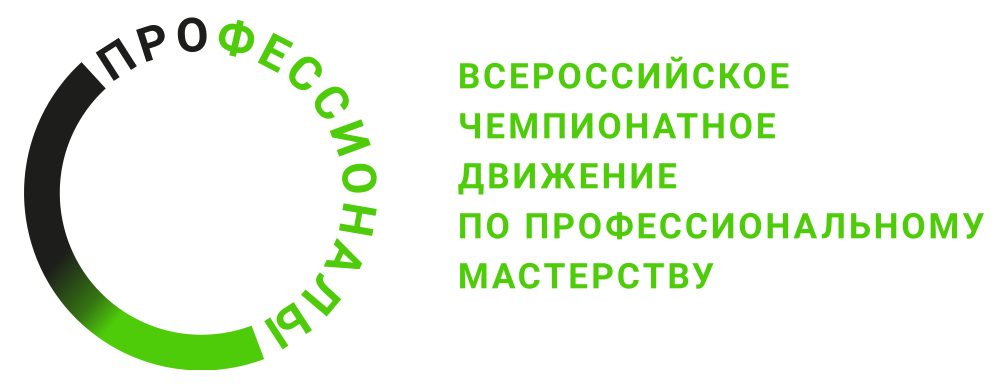 № п/пРазделВажность в %1Проверка оборудования и цифрового обеспечения: ПК, перефирийные устройства – плоттер, принтер и 3D-принтер10Специалист должен знать и понимать:законодательство в области техники безопасности и норм охраны здоровья;лучшие практики со специальными мерами безопасности при работе на автоматизированных рабочих местах с использованием видео дисплеев и другого оборудования;регламентирующие документы по безопасной эксплуатации электрооборудования;допуски по электробезопасности;принципы бережливого производства;планирование рабочего времени.Специалист должен уметь:соблюдать правила в области техники безопасности и норм охраны труда на рабочем месте;эффективно планировать процесс производства для результативной разработки рабочего процесса.2Использование нормативной и сопроводительной документации15Специалист должен знать и понимать:техническую терминологию и условные обозначения;СНИПы, ОСТы различных отраслей промышленности.Специалист должен уметь:проводить работу, которая полностью отвечает строгим требованиям стандартов по точности проектирования и представления конструкций потенциальным пользователям;инициативно поддерживать профессиональные умения и знания и изучать новые технологии и практики;использовать и правильно интерпретировать техническую терминологию и обозначения в чертежах, подготовленных с помощью САПР;использовать руководства, таблицы, перечни стандартов и каталогов на продукции;интерпретировать техническое задание в решение;проводить расчёты (на прочность, размерные расчёты и т.п.).3Подготовка конструкторской документации для изготовления25Специалист должен знать и понимать:существующие и применяемые в промышленности стандарты ЕСКД;механические системы и их технические возможности;принципы разработки чертежей;чертежи по стандартам ЕСКД вместе с любой письменной инструкцией;стандарты на условные размеры и допуски и на геометрические размеры и допуски, соответствующие стандарту ЕСКД.Специалист должен уметь:применять действующие отраслевые стандарты ЕСКД там, где необходимо;использовать стандартные изделия и обозначения и пользоваться библиотекой стандартных изделий;разрабатывать электронные модели деталей (сборочных единиц), оптимизируя моделирование сплошных тел из элементарных объектов;создавать параметрические электронные модели;создавать сборочные единицы из деталей трёхмерных моделей;получать доступ к информации из файлов данных;сохранять 3D-модели в различных форматах;создавать 3D аннотации в электронных моделях, вместо 2D чертежей с обозначением по действующим ГОСТ;применять правила разработки чертежей по требованиям ЕСКД;применять стандарты на условные размеры и допуски и на геометрические размеры и допуски, соответствующие стандартам ЕСКД;использовать руководства, таблицы, перечни стандартов и каталогов на продукцию (материалы);проставлять позиции и составлять спецификации;создавать чертежи 2D;создавать развёрнутый вид детали из листового материала.4Сдача работы заказчику7Специалист должен знать и понимать:важность точного и ясного представления проектных решений потенциальным пользователям.Специалист должен уметь:предлагать инновационные творческие решения технических и конструкторских проблем и новых требований;давать наглядное и четкое представление о продукте при демонстрации его заказчику.5Внедрение новых материалов10Специалист должен знать и понимать:важность высокого уровня знаний и компетенции в области новых развивающихся технологий;роль инновационного творческого подхода при решении технических проектных проблемСпециалист должен уметь:широко применять знания в области прикладной математики, физики и геометрии при автоматизированном проектировании;использовать теоретические и прикладные знания по математике, физике и геометрии;интерпретировать исходную информацию и точно применять ее к изображениям, произведенным компьютером;осуществлять подбор элементов (деталей, узлов) и заниматься поиском оптимального варианта конструкции;предлагать изменений по доработке конструкции или ее улучшения;заниматься поиском оптимального материала для конструкции.6Изготовление прототипа конструкции5Специалист должен знать и понимать:материалы и процессы для получения необработанных заготовок:ОтливкиСваркаМеханическая обработка;аддитивные технологии, применяемый пластик для печати.Специалист должен уметь:назначать характеристики конкретным материалам (плотность);определять способы печати для конкретного пластика при использовании 3D-принтера.7Замеры физического объекта10Специалист должен знать и понимать:технологию перевода реального объекта в трёхмерное изображение и затем в чертеж;периферийные устройства, применяемые в САПР;виды 3D-принтеров;как создавать электронную модель детали для передачи ее на станок ЧПУ.Специалист должен уметь:определять размеры по физической детали, используя принятые в различных отраслях промышленности приборы и инструменты;делать эскизы от руки;использовать измерительные приборы и инструменты, чтобы создавать точные копии;включать оборудование и активизировать программы для моделирования;подключать и проверять периферийные устройства, такие как клавиатура, мышка, 3D-манипулятор, плоттер и принтер;использовать плоттеры и принтеры (МФУ) для подготовки печатных материалов и чертежей;выполнять необходимые действия для получения готовой детали на 3D-принтере (извлекать деталь без посторонней помощи, подготавливать задание на печать, выполнять печать, последующую обработку детали с помощью инструмента);распечатать завершенное изображение для его представления.8Выполнение расчета и оптимизации конструкции18Специалист должен знать и понимать:различное назначение и применение САПР;общепризнанные информационно-вычислительные системы и специальные профессиональные программы САПР;компьютерные операционные системы, позволяющие правильно использовать компьютерные программы и файлы и управлять ими;ограничения в программах для проектирования;форматы и разрешающие способности;сопутствующие программы CAE, CAM для выполнения проектов;специальные технические операции, которые использует специалист при работе с компьютерной программой для проектирования;как использовать свет, сцены и трафареты, чтобы произвести тонированные изображения фотографий.Специалист должен уметь:проводить настройки параметров компьютерной программы САПР;настраивать операционные системы компьютера, предназначенные для использования и управления компьютерными программами и файлами;использовать общепризнанные информационно-вычислительные системы и специальные профессиональные программы для проектирования, чтобы разрабатывать и интерпретировать проекты высокого качества;накладывать на изображения графические переводные картинки, логотипы в соответствии с требованиями;применять свойства материалов, взятые из информации с исходного чертежа;назначать деталям цвета и текстуру;создавать фотореалистичные изображения детали или конструкции;настраивать цвета, тени, фон и углы съёмки для создания изображений;использовать установки фотокамеры, чтобы лучше демонстрировать конструкцию;создавать анимацию для демонстрации работы или процесса сборки/разборки устройства;использовать операционную систему компьютера и специализированные программы, чтобы умело создавать и сохранять файлы и управлять ими;правильно выбирать из экранного меню пакеты данных для черчения или графические эквиваленты;использовать различные способы получения доступа к использованию программных функций, таких как мышка, меню или панель инструментов;проводить настройку параметров компьютерной программы;работать в программном обеспечении по созданию «G-code» файла для 3D-печати.сохранять работу (файлы) для дальнейшего использования.Критерий/МодульКритерий/МодульКритерий/МодульКритерий/МодульКритерий/МодульКритерий/МодульКритерий/МодульКритерий/МодульИтого баллов за раздел ТРЕБОВАНИЙ КОМПЕТЕНЦИИРазделы ТРЕБОВАНИЙ КОМПЕТЕНЦИИAБВГДЕРазделы ТРЕБОВАНИЙ КОМПЕТЕНЦИИ150013110Разделы ТРЕБОВАНИЙ КОМПЕТЕНЦИИ243305015Разделы ТРЕБОВАНИЙ КОМПЕТЕНЦИИ3103309025Разделы ТРЕБОВАНИЙ КОМПЕТЕНЦИИ40220037Разделы ТРЕБОВАНИЙ КОМПЕТЕНЦИИ532203010Разделы ТРЕБОВАНИЙ КОМПЕТЕНЦИИ62002105Разделы ТРЕБОВАНИЙ КОМПЕТЕНЦИИ722231010843343118Итого баллов за критерий/модульИтого баллов за критерий/модуль30151510255100КритерийКритерийМетодика проверки навыков в критерииАМеханическая сборка и разработка чертежей для производстваВ данном критерии оцениваются навыки: разработка электронных моделей деталей и сборочных единиц, разработка чертежей деталей и сборочных единиц; создание фотореалистичного изображения; создание анимации работы или схемы сборки/разборки механизма.Оценка будет происходить в соответствии со следующими субкритериями:•	создание 3D-моделей деталей;•	создание электронных моделей сборочных единиц;•	создание чертежей выданных деталей;•	создание изображения;•   создание схемы сборки-разборки конструкцииБПроектирование конструкции по ТЗ или внесение изменений в конструкцию изделияВ данном критерии оцениваются навыки: чтения и правильного интерпретирования технического задания; внесения изменений в конструкцию, поиска конструктивных ошибок и несоответствий в моделях и чертежах; создание чертежа по результатам внесенного конструктивного изменения.Оценка будет происходить в соответствии со следующими субкритериями:•	создание 3D-моделей деталей и сборочных единиц c внесением изменений в конструкцию;•	создание чертежей разработанной конструкции;ВСоздание деталей из листового материалаВ данном критерии оцениваются навыки: разработки деталей из листового материала с помощью специализированных модулей САПР.Оценка будет происходить в соответствии со следующими субкритериями:•	создание электронных моделей деталей из листового материала;•	создание чертежей деталей из листа, выполнение разверток, создание чертежей для лазерной резки;ГСоздание прототипа объекта и конструирование по физической модели или цифровым даннымВ данном критерии оцениваются навыки: создание прототипа конструкции, работы с измерительными инструментами, в случае использования физической модели, или работой с электронными файлами для корректировки (создания) электронной модели и разработки чертежа для изготовления детали.Оценка будет происходить в соответствии со следующими субкритериями:•	разработка электронной модели детали после измерения/преобразования;•	разработка чертежа для производства детали;•	создание 3D-моделей детали для печати;•	работоспособность изделия (распечатанная деталь установлена в конструкцию).ДМашиностроительное производствоВ данном критерии оцениваются навыки: создания сварных соединений в сборочных единицах; создания электронных моделей сборочных единиц и чертежей рамных конструкций с обозначением неразъемных соединений; создание и использование библиотек стандартных элементов.Оценка будет происходить в соответствии со следующими субкритериями:•	разработка электронных моделей сборочных единиц рамных конструкций;•	разработка чертежей рамных конструкцийЕФункционирование устройстваВ данном критерии оцениваются навыки: создание фотореалистичного изображения; создание анимации работы механизма.Оценка будет происходить в соответствии со следующими субкритериями:•	создание фотореалистичного изображения;•   создание анимации процесса работы конструкции.Обобщенная трудовая функцияТрудовая функцияНормативный документ/ЗУНМодульКонстанта/вариативИЛКО1234567Техническая поддержка оформления конструкторской документации; Разработка чертежей деталей, мелких сборочных единиц и их электронных моделейОформление эскизов и чертежей деталей в электронном видеПС: 32.002 код А/01.4; ПС: 32.002 код B/01.5; ПС: 40.237 код А/01.5; ФГОС СПО 151901.01 чертежник-конструктор и ФГОС СПО 23.02.02 Автомобиле- и тракторостроениеМодуль А - Механическая сборка и разработка чертежей для производстваКонстанта Раздел ИЛ 130Техническая поддержка оформления конструкторской документацииПоиск и выбор подходящих конструкторско-технологических решений организации на основе ее опыта работыПС: 32.002 код А/01.4; ПС: 32.002 код А/02.4; ФГОС СПО 15.02.04 Специальные машины и устройстваМодуль Б - Проектирование конструкции по ТЗ или внесение изменений в конструкцию изделияКонстантаРаздел ИЛ 215Прорисовка вариантов электронного макета обликаПрорисовка вариантов компоновки ПС: 32.002 код C/01.5; ФГОС СПО 15.02.15 Технология металлообрабатывающего производстваМодуль В - Создание деталей из листового материалаКонстантаРаздел ИЛ 315Разработка конструкций деталей и узловПроведение замеров деталей для разработки электронных моделей и изготовленияПС: 40.237 код А/01.5; ФГОС СПО 15.02.09 Аддитивные технологииМодуль Г – Создание прототипа объекта и конструирование по физической модели или цифровым даннымВариативРаздел ИЛ 410Проверка и приведение в соответствие разрабатываемых конструкций с требованиями технологии по изготовлению и сборкеПроведение расчетов прочности деталей и агрегатов. Проектирование рамных конструкцийПС: 32.002 код B/02.5; ФГОС СПО 24.02.01 Производство летательных аппаратов; ФГОС СПО 26.02.02 СудостроениеМодуль Д – Машиностроительное производствоВариативРаздел ИЛ 525Прорисовка составных частей вариантов электронного макета обликаСогласование и увязка между собой сопрягаемых составных частей электронного макета ПС: 32.002 код C/02.5; ФГОС СПО 23.02.03 Техническое обслуживание и ремонт автомобильного транспортаМодуль Е - Функционирование устройстваВариативРаздел ИЛ 65